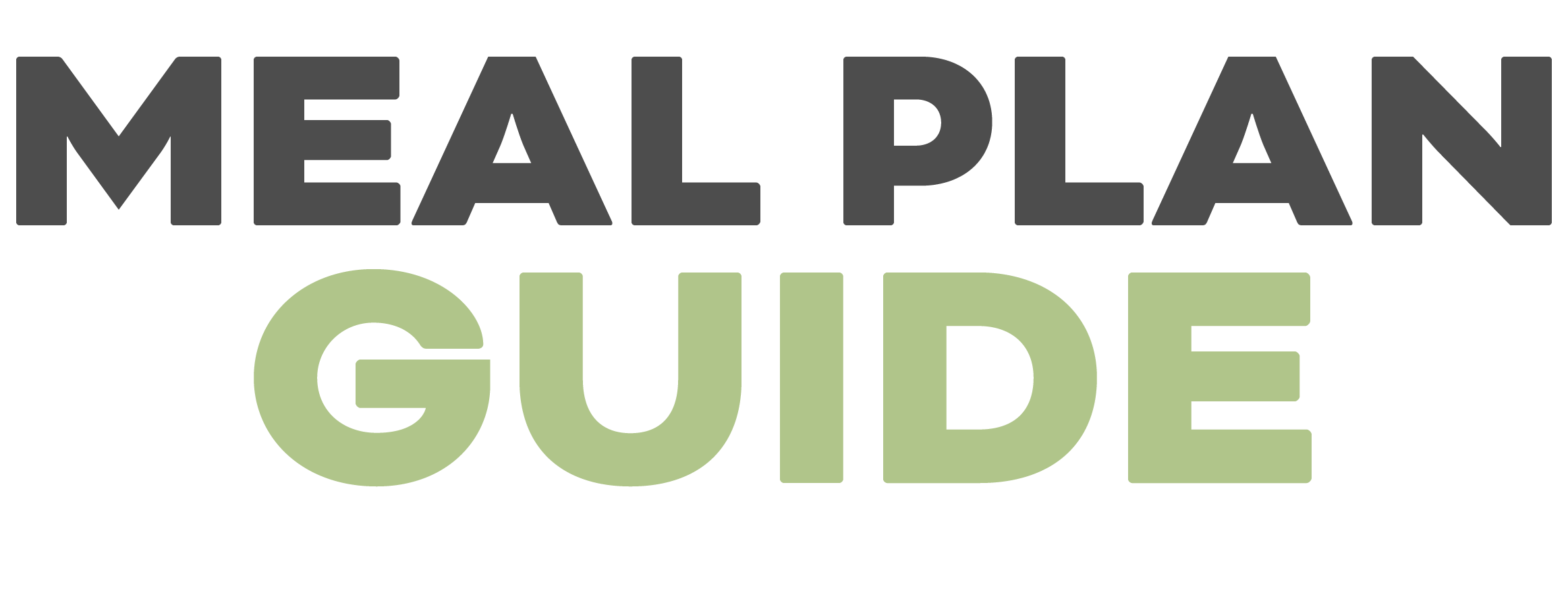 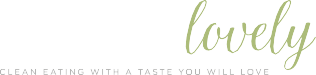 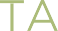 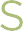 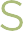 DINNERMEALINGREDIENTS NEEDEDMONShakshukaTUESFish + chips with herby lemon coleslawWEDSBlackened spatchcock chicken with roasted radishes + shaved brussels sproutsTHURSCarnitas burrito bowlsFRICilantro lime chicken thighs tacosSATBeef stroganoffSUNCreamy chicken chowderLUNCHMEALINGREDIENTS NEEDEDMONMeal prep thai chicken satay skewersTUESKeto mini pizzasWEDSMeal prep thai chicken satay skewersTHURSKeto mini pizzasFRIMeal prep thai chicken satay skewersSATLeftover carnitasSUNLeftover carnitasBREAKFASTMEALINGREDIENTS NEEDEDMONFrittataTUESFrittataWEDSFrittataTHURSFrittataFRIFrittataSATFrittataSUNFrittataVEGGIESFRUITSNACKSDRINKSKID FOODOTHER